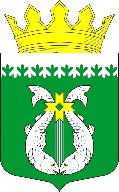 РЕСПУБЛИКА КАРЕЛИЯKARJALAN TAZAVALDUАДМИНИСТРАЦИЯСУОЯРВСКОГО МУНИЦИПАЛЬНОГО ОКРУГАSUOJÄRVEN PIIRIKUNNAN HALLINDOПОСТАНОВЛЕНИЕ11.05.2023                                                                                                              № 514О проведении единого методического дня в Суоярвском муниципальном округеВ целях реализации управления организации совершенствования, развития и методического обеспечения образовательного процесса, комплексного его сопровождения, повышение профессионального мастерства педагогических работников, содействие профессиональному росту и взаимодействию педагогических работников образовательных организацийПровести единый методический день в Суоярвском муниципальном округа (далее – ЕМД) 16 мая 2023 года на площадке муниципального образовательного учреждения «Кайпинская основная общеобразовательная школа».Назначить ответственным за проведение ЕМД отдел образования, культуры и социальной политики.Отделу образования, культуры и социальной политики:- проинформировать образовательные организации о месте и времени проведения ЕМД;- составить расписание ЕМД в соответствии с заявленными темами (приложение №1);Руководителю МОУ «Кайпинская ООШ» (Гиссиевой С.П.) создать условия для проведения ЕМД.Руководителям образовательных организаций направить представителей педагогического сообщества организации для участия в работе ЕМДКонтроль за исполнением постановления возложить на заместителя Главы  Е.Н. Смирнову Глава Суоярвскогомуниципального округа                                                                    Р.В. Петров_________________________________________________________________Разослать: Дело, ООКиСП, ОО-9Приложение № 1к Постановлению администрацииСуоярвского муниципального округа № 514  от 11.05.2023Расписание единого методического дня в Суоярвском муниципальном округеВремяНачальное общее образованиеНачальное общее образованиеОсновное общее образованиеОсновное общее образованиеОсновное общее образованиеОсновное общее образование9.00-9.404 класс  Английский языкPast SimpleСавельев Владимир ВикторовичУчитель МОУ Кайпинская ООШ8 классФизикаБрокенские признаки8 классФизикаБрокенские признаки8 классФизикаБрокенские признакиМатина Галина Николаевна Учитель МОУ Кайпинская ООШ9.50-10.301  класс Внеурочная деятельность. Музейное занятие  Дмитриева Елена ПетровнаУчитель МОУ Поросозерская СОШ7 класс Обществознание"Защита Отечества»7 класс Обществознание"Защита Отечества»7 класс Обществознание"Защита Отечества»Сиротин Дмитрий ГеннадьевичУчитель МОУ Найстенъярвская СОШ10.35Опыт «Нейропсихологические упражнения в работе учителя начальных классов»Ваганова Ольга ЮрьевнаУчитель  МОУ Поросозерская СОШМастер-класс «Использование цифровых лабораторий RELEON на уроках биологии, географии, химии»Мастер-класс «Использование цифровых лабораторий RELEON на уроках биологии, географии, химии»Мастер-класс «Использование цифровых лабораторий RELEON на уроках биологии, географии, химии»Петренко Нина Николаевна Учитель МОУ Лахколампинская СОШ11.00Мастер класс «Лэпбук"Мастер класс «Лэпбук"Кирюшенкова Любовь Васильевна МОУ Найстенъярвская СОШКирюшенкова Любовь Васильевна МОУ Найстенъярвская СОШКирюшенкова Любовь Васильевна МОУ Найстенъярвская СОШКирюшенкова Любовь Васильевна МОУ Найстенъярвская СОШ11.00Из опыта работы «Лепбук как средство обучения в условиях реализации ФГОС»Из опыта работы «Лепбук как средство обучения в условиях реализации ФГОС»Дорохова Наталья Владирировна МОУ Лахколампинская СОШДорохова Наталья Владирировна МОУ Лахколампинская СОШДорохова Наталья Владирировна МОУ Лахколампинская СОШДорохова Наталья Владирировна МОУ Лахколампинская СОШ11.40Организация работы для подготовки документов для ПМПКОрганизация работы для подготовки документов для ПМПКОрганизация работы для подготовки документов для ПМПКВанюкова Татьяна ОлеговнаВанюкова Татьяна ОлеговнаВанюкова Татьяна Олеговна12.00Квиз «Обо всем»Квиз «Обо всем»Квиз «Обо всем»Квиз «Обо всем»Мурашкевич Владислав  СергеевичМурашкевич Владислав  Сергеевич12.20Круглый стол по итогам методического дняКруглый стол по итогам методического дняКруглый стол по итогам методического дняКруглый стол по итогам методического дняДенисова Елена МихайловнаДенисова Елена МихайловнаОбед/посещение музеяОбед/посещение музеяОбед/посещение музеяОбед/посещение музеяОбед/посещение музеяОбед/посещение музеяОбед/посещение музеяДошкольное образованиеДошкольное образованиеДошкольное образованиеДошкольное образованиеДошкольное образованиеДошкольное образованиеДошкольное образование9.00Открытое занятие «В гости к Колобку»II младшая группаОткрытое занятие «В гости к Колобку»II младшая группаОткрытое занятие «В гости к Колобку»II младшая группаОткрытое занятие «В гости к Колобку»II младшая группаМурашевич Татьяна Михайловна, воспитатель Дошкольной группа МОУ «Кайпинская ООШ»Мурашевич Татьяна Михайловна, воспитатель Дошкольной группа МОУ «Кайпинская ООШ»9.30Открытое занятие «Весенние цветы» Открытое занятие «Весенние цветы» Открытое занятие «Весенние цветы» Открытое занятие «Весенние цветы» Гончарова Татьяна Михайловна , учитель – логопед МОУ «Кайпинская ООШ»Гончарова Татьяна Михайловна , учитель – логопед МОУ «Кайпинская ООШ»10.00Мастер- класс Пластинография «Открытка к 9 мая»Мастер- класс Пластинография «Открытка к 9 мая»Мастер- класс Пластинография «Открытка к 9 мая»Мастер- класс Пластинография «Открытка к 9 мая»Тараскова Ольга Дмитриевна, воспитатель дошкольной группы. МОУ Поросозерская СОШТараскова Ольга Дмитриевна, воспитатель дошкольной группы. МОУ Поросозерская СОШ10.20Мастер-класс «Координационная лестница как эффективное средство развития координации у детей старшего дошкольного возраста»Мастер-класс «Координационная лестница как эффективное средство развития координации у детей старшего дошкольного возраста»Мастер-класс «Координационная лестница как эффективное средство развития координации у детей старшего дошкольного возраста»Мастер-класс «Координационная лестница как эффективное средство развития координации у детей старшего дошкольного возраста»Тетушкина Светлана Анатольевна, инструктор по физической культуре МДОУ №7Тетушкина Светлана Анатольевна, инструктор по физической культуре МДОУ №710.40Карелия, мой край родной: реализация национально-регионального компонента (из опыта работы)Карелия, мой край родной: реализация национально-регионального компонента (из опыта работы)Карелия, мой край родной: реализация национально-регионального компонента (из опыта работы)Карелия, мой край родной: реализация национально-регионального компонента (из опыта работы)Гряник Екатерина Николаевна, воспитатель МДОУ №26Гряник Екатерина Николаевна, воспитатель МДОУ №2611.00     ФООП дошкольного образования, ФООП дошкольного образования, ФООП дошкольного образования, ФООП дошкольного образования, Алексахина Раиса Петровна, Алексахина Раиса Петровна, 11.40Организация работы для подготовки документов для ТПМПКОрганизация работы для подготовки документов для ТПМПКОрганизация работы для подготовки документов для ТПМПКОрганизация работы для подготовки документов для ТПМПКВанюкова Татьяна ОлеговнаВанюкова Татьяна Олеговна12.00Квиз «Обо всем»Квиз «Обо всем»Квиз «Обо всем»Квиз «Обо всем»Мурашкевич Владислав  СергеевичМурашкевич Владислав  Сергеевич12.20Круглый стол по итогам методического дняКруглый стол по итогам методического дняКруглый стол по итогам методического дняКруглый стол по итогам методического дняДенисова Елена МихайловнаДенисова Елена МихайловнаОбед/посещение музеяОбед/посещение музеяОбед/посещение музеяОбед/посещение музеяОбед/посещение музеяОбед/посещение музеяОбед/посещение музея